МІСЦЕВЕ САМОВРЯДУВАННЯ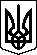 ЛЯШКІВСЬКА СІЛЬСЬКА РАДАДНІПРОВСЬКОГО РАЙОНУ ДНІПРОПЕТРОВСЬКОЇ ОБЛАСТІВОСЬМОГО СКЛИКАННЯДЕСЯТА СЕСІЯ_______________________________________________________Р І Ш Е Н Н ЯПро надання дозволу на розробку проекту землеустрою щодо відведення земельної ділянки у власність  для ведення особистого селянського господарства гр. Омельян А.В.                     Розглянувши заяву гр. Омельян А.В. „Про надання дозволу на розробку проекту землеустрою щодо відведення земельної ділянки у власність для ведення ОСГ”, керуючись ст..12, 116, 118, 121 Земельного кодексу України сільська рада вирішила : 	1. Надати дозвіл на розробку проекту землеустрою щодо відведення земельної ділянки у власність  для ведення ОСГ площею 0,30 га, кадастровий номер 1225683001:02:049:0004 за адресою с.Ляшківка , вул. Молоданівська , Дніпровського (Царичанського) району Дніпропетровської області гр. Омельян Анастасії Валеріївні.  2 .  Надати дозвіл на розробку проекту землеустрою щодо відведення земельної ділянки у власність  для ведення ОСГ площею 0,21 га, кадастровий номер 1225683001:02:056:0007 за адресою с.Ляшківка , вул. Гоголя, Дніпровського (Царичанського) району Дніпропетровської області гр. Омельян Анастасії Валеріївні.3.Контроль за виконанням даного рішення покласти на постійну комісію з питань агропромислового розвитку та землекористування.Сільський голова:                                               Ю.Омелянс. ЛяшківкаВід 28.01.2022 р.№   536 -10/8